Trace over the number with a pencil.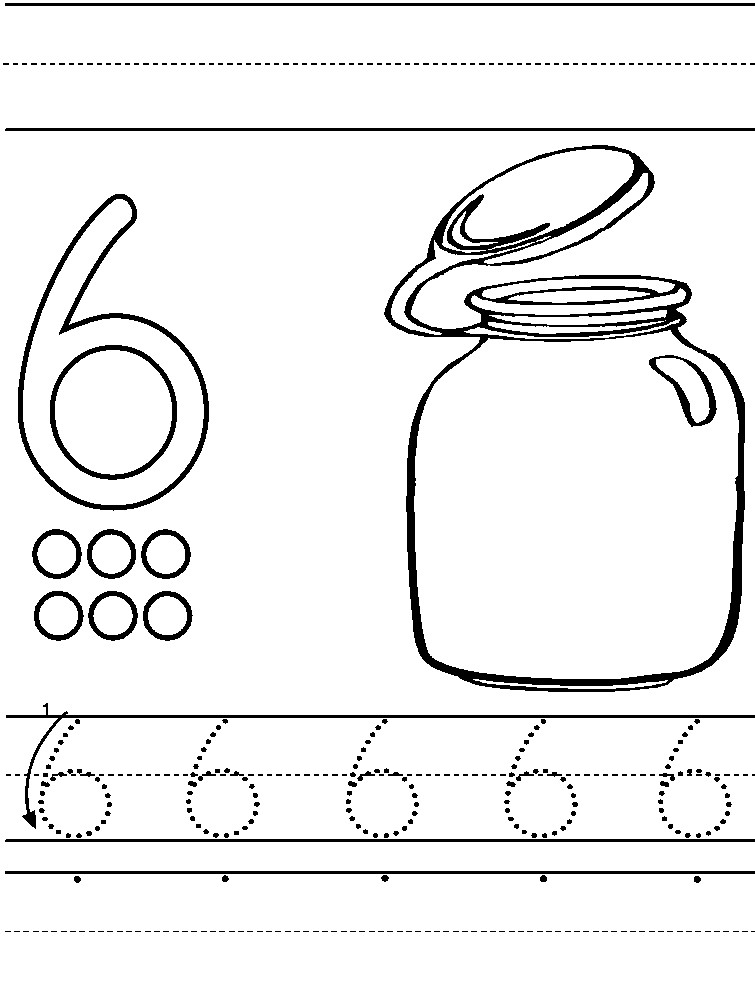 Trace over the number with a pencil.Trace over the number with a pencil.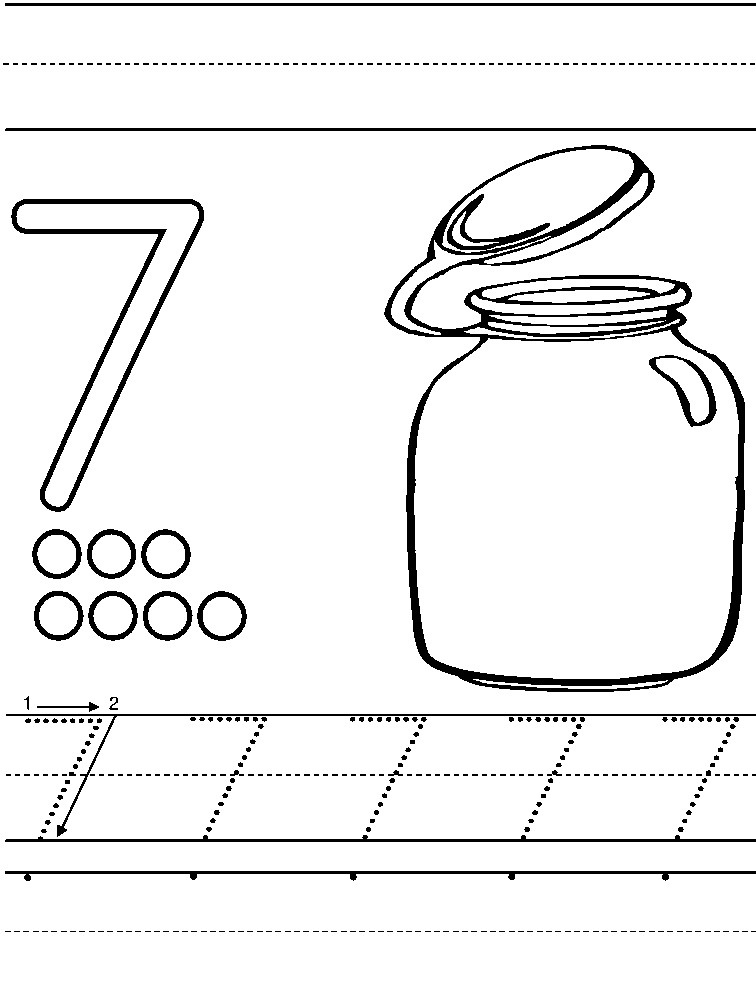 Trace over the number with a pencil.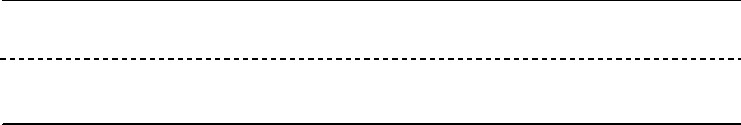 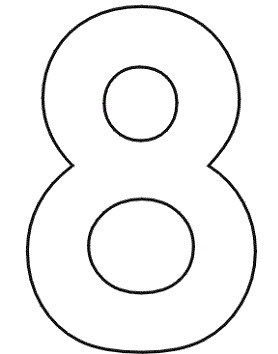 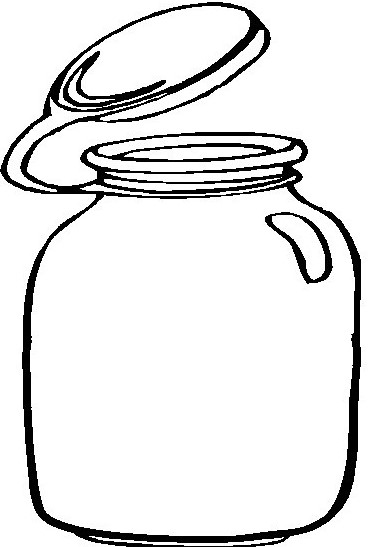 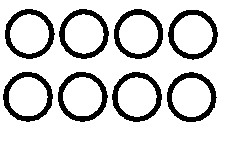 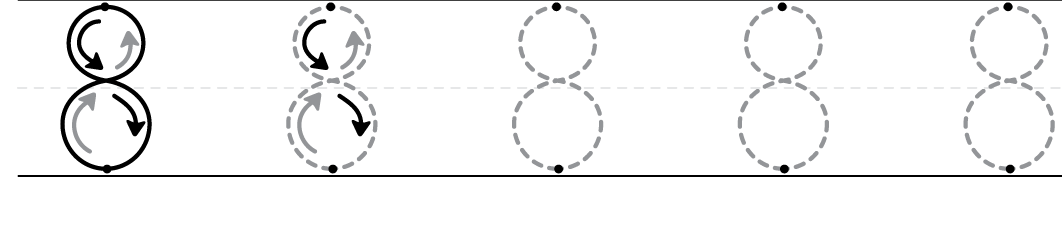 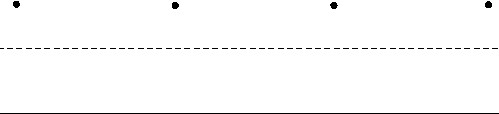 Trace over the number with a pencil. 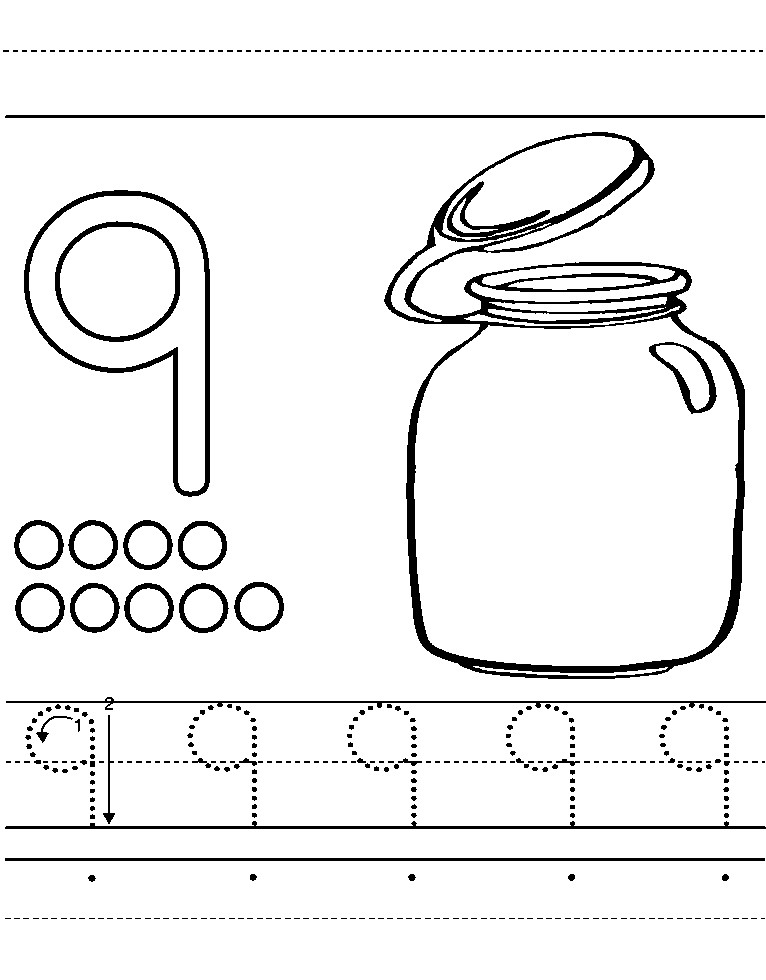 Trace over the number with a pencil. 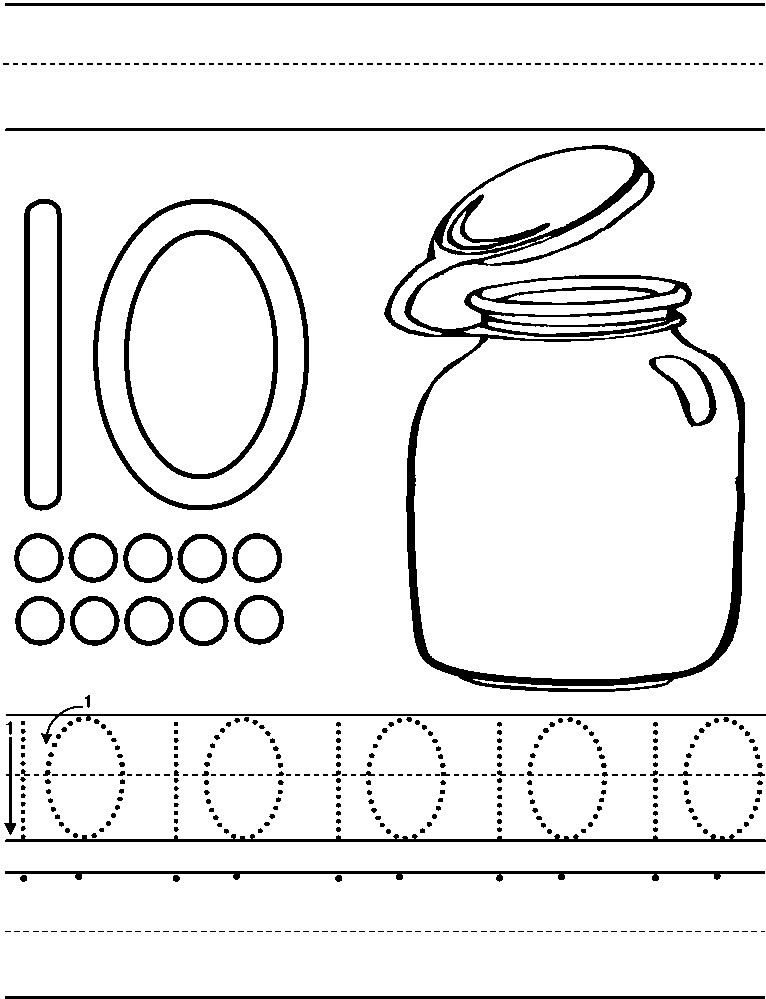 